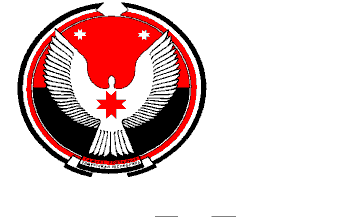 СОВЕТ ДЕПУТАТОВ МУНИЦИПАЛЬНОГО ОБРАЗОВАНИЯ «ЛЮКСКОЕ»«ЛЮК» МУНИЦИПАЛ КЫЛДЫТЭТЫСЬ ДЕПУТАТЪЕСЛЭН  КЕНЕШСЫР Е Ш Е Н И ЕИтоги освоения средств дорожного фонда на август 2014 годаПринято Советом депутатовмуниципального образования «Люкское»                                                       28 августа 2014г.Совет депутатов муниципального образования «Люкское»РЕШАЕТ:1. Отчет главы Администрации муниципального образования «Люкское» по итогам освоения средств дорожного фонда за август 2014 года утвердить.2. Информация по итогам освоения средств дорожного фонда за август 2014 года прилагается.Глава муниципального образования«Люкское»                                                                                                         В. Н. Наговицынс. Люк28 августа 2014 года№ 19-1Приложение к Решению Совета депутатовмуниципального образования «Люкское» от 28.08.2014 г. №19-1Итоги освоения средств дорожного фонда на август 2014 годаВсего в дорожном фонде муниципального образования «Люкское» имелось средств – 703 000 руб.На август месяц 2014 года выполнены следующие работы: - ООО ВЕГА – выполнение межевых планов и кадастровых паспортов под автомобильными дорогами местного значения – 77 060,70 руб.(контракт от 11.06.2014 года № 13);- ООО ВЕГА – выполнение межевых планов и кадастровых паспортов под автомобильными дорогами местного значения – 76 939,24 руб.(контракт от 11.06.2014 года № 18)(выполнение работ остается на сентябрь-октябрь 2014 года);- грейдирование дорожного полотна по улицам: Клубная и Родниковая д. М. Сазаново на сумму 84 978 руб. (контракт № 14 от 21.07.2014 года);- грейдирование дорожного полотна по улице: Парковая села Люк на сумму 98 710 руб. (контракт № 15 от 21.07.2014 года);-грейдирование дорожного полотна по переулку Поспеловский села Люк на сумму 98 184 руб. (контракт № 16 от 21.07.2014 года);- грейдирование дорожного полотна по улицам населённого пункта МО Люкское на сумму 18 127 руб. (контракт № 17 от 21.07.2014 года);Из дорожного фонда производились расходы на уличное освещение, общая сумма контракта 110 000 руб. (№ Г55/66 от 23.12.2013 года);64 000 – содержание дорог в черте населенного пункта в зимнее время с января по март 2014 года;Остаток средств на конец августа 2014 года – 75 000 руб.Остаток средств планируется направить на содержание дорог в черте населенного пункта в зимнее время.